[Para facilitar su labor, el presente documento ha sido traducido empleando tecnologías de traducción automática y de memoria de traducción. Si bien la OMM ha hecho todo lo razonablemente posible para mejorar la calidad de la traducción resultante, no se garantiza en modo alguno, ni de forma expresa ni implícita, su exactitud, fiabilidad o corrección. Toda discrepancia o diferencia que pudiera deberse a la traducción del contenido del documento original al español no será vinculante y no conllevará ninguna consecuencia jurídica a efectos de cumplimiento o aplicación, entre otros. Tenga en cuenta que determinados contenidos, como las imágenes, no pueden traducirse a causa de las limitaciones técnicas del sistema. Si tuviera alguna duda relacionada con la exactitud de la información de un documento traducido, sírvase consultar su versión oficial redactada en inglés.]ESTADO DE LA ACTUALIZACIÓN DEL PLAN A LARGO PLAZO DE METEOROLOGÍA AERONÁUTICAInformación generalEn 2019, el Decimoctavo Congreso Meteorológico Mundial, a través de la Resolución 28 (Cg-18), respaldó la publicación de una primera edición de un Plan a Largo Plazo para la Meteorología Aeronáutica (LTP-AeM). La elaboración del plan a largo plazo es fruto del trabajo realizado por la Comisión de Meteorología Aeronáutica (CMAe). El Congreso acordó que el plan a largo plazo debe ser un documento vivo que se revise regularmente y se actualice periódicamente para garantizar un alto grado de alineación con el Plan Estratégico de la OMM y el Plan Mundial de Navegación Aérea (GANP) de la Organización de Aviación Civil Internacional (OACI).La primera edición del Plan a Largo Plazo de Meteorología Aeronáutica está disponible en la publicación de la OMM AeM SERIES Nº 5 (sólo en inglés).El objetivo del plan a largo plazo es proporcionar un marco en el que los proveedores de servicios meteorológicos aeronáuticos de los Miembros de la OMM en particular, y las comunidades de meteorología y aviación en general, puedan planificar una transformación de un enfoque convencional "centrado en el producto" a un enfoque moderno "centrado en la información" hasta 2030 y posteriormente. Como tal, el plan a largo plazo presta la debida atención al progreso del transporte aéreo en todo el sector previsto para la próxima década o más y es complementario del GANP de la OACI. Esto es necesario para garantizar que, a medida que la visión de la OACI de un sistema de gestión del tráfico aéreo globalmente interoperable y armonizado del futuro se haga plenamente realidad, los avances por parte de la OMM puedan y se produzcan al unísono.El plan a largo plazo ofrece una visión, una estrategia móvil que ayudará a la OMM, a sus Miembros y a sus socios a garantizar que la prestación de servicios meteorológicos aeronáuticos evolucione de manera que se aprovechen los avances científicos y tecnológicos, de los proveedores de servicios y de los consumidores. El plan a largo plazo tiene en cuenta las implicaciones que un mayor crecimiento previsto del tráfico aéreo y un clima cambiante tendrían, no sólo en las necesidades de los usuarios de la aviación en cuanto a servicios de información meteorológica, sino también en la prestación real de servicios meteorológicos que deben suministrarse a nivel nacional, regional y mundial.En su conjunto, si se aplican adecuadamente y se dotan de los recursos necesarios, los desarrollos esbozados en el plan a largo plazo ofrecen la posibilidad de servir mejor a las necesidades y expectativas de la aviación civil internacional durante la próxima década y posteriormente, asegurando así que la OMM y sus Miembros sigan siendo componentes integrales, creíbles y relevantes del sistema mundial de navegación aérea.Últimos avancesDesde la publicación de la primera edición del Plan a Largo Plazo de Meteorología Aeronáutica en 2019, el mundo ha sido testigo del inicio de la pandemia del Coronavirus (COVID-19). La aviación ha sido uno de los múltiples sectores gravemente afectados por la pandemia. La demanda de los consumidores de viajes aéreos comerciales se redujo drásticamente en 2020. La recuperación posterior en 2021 y 2022 ha sido gradual y a menudo irregular. La recesión económica mundial provocada por la pandemia ha tenido un efecto dominó en toda la cadena de suministro de la aviación, incluidos los requisitos y la prestación de servicios de asistencia meteorológica a la aeronáutica.Tras la primera reunión del Comité Permanente de Servicios para la Aviación (SC-AVI-1), celebrada en diciembre de 2020, el Comité Permanente trató de responder a la petición del Congreso de que el plan a largo plazo se mantuviera en revisión y, en su caso, se actualizara. Por ejemplo, en 2021, el SC-AVI creó un equipo de trabajo sobre la actualización del Plan a Largo Plazo de Meteorología Aeronáutica (TT-LTP), compuesto por un experto de cada una de las seis regiones de la OMM. El objetivo del TT-LTP era ayudar al SC-AVI a preparar una actualización del plan a largo plazo para presentarlo a la Comisión de Servicios (SERCOM) en 2022 y, posteriormente, al Congreso o al Consejo Ejecutivo en 2023.En la segunda reunión del Comité Permanente de Servicios para la Aviación (SC-AVI-2), celebrada en marzo/abril de 2022, el Comité Permanente recibió un informe sobre los avances del TT-LTP. Aunque el TT-LTP ha realizado algunos progresos, el Comité Permanente consideró que era necesario examinar con más detalle cómo reestructurar y reescribir el plan a largo plazo para garantizar que respondiera adecuadamente y necesariamente a las repercusiones a medio y largo plazo de acontecimientos mundiales como la pandemia y el cambio climático. De hecho, el Comité Permanente consideró algunos de los muchos factores que influyen en la prestación actual y futura de los servicios de asistencia meteorológica a la aeronáutica, entre ellos:La inversión en el consorcio global de la meteorologíaLa recuperación de la pandemia de la COVID-19La demanda de la industria de la aviación de información meteorológica digitalizada, georreferenciada, de alta calidad y sin fisuras a nivel mundialImpulso mundial para la sostenibilidad medioambientalLos avances de la ciencia y la tecnología (por ejemplo, alta resolución, sistemas de predicción por conjuntos, inteligencia artificial, aprendizaje automático y sistemas de nowcasting)Futuras funciones del personal meteorológico aeronáuticoAdemás, el Comité Permanente reconoció que, en el futuro, era probable que se necesitara un número menor de Miembros de la OMM para prestar todos los componentes de la prestación de servicios de asistencia meteorológica a la aeronáutica.Próximos pasosDespués de la SC-AVI-2 y teniendo en cuenta la información obtenida durante y desde la reunión, los Coordinadores Temáticos de Estrategia y Gobernanza dentro de la SC-AVI han dirigido el desarrollo de un proyecto de marco para informar la segunda edición del Plan a Largo Plazo para la Meteorología Aeronáutica. La segunda edición deberá estar terminada a tiempo para ser examinada en la tercera reunión del Comité Permanente de Servicios para la Aviación (SC-AVI-3) a finales de 2023 y luego en la tercera sesión de la Comisión de Servicios (SERCOM-3) a principios de 2024.El cuadro 1 ilustra la posible nueva estructura y el contenido del plan a largo plazo.Queda por determinar si la actualización del plan a largo plazo se someterá simplemente a la aprobación de la SERCOM-3 en 2024 antes de su publicación o si el Consejo Ejecutivo o el Congreso Extraordinario de 2024 o 2025 participarán en el proceso de aprobación final. En cualquier caso, se prevé que la segunda edición del Plan a largo plazo de meteorología aeronáutica sea publicada por la OMM antes de finales de 2025._______________Cuadro 1. Ilustración de la posible nueva estructura y contenido del Plan a Largo Plazo de Meteorología Aeronáutica._______________TIEMPO CLIMA AGUAOrganización Meteorológica Mundial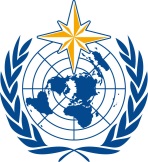 COMISIÓN DE APLICACIONES Y SERVICIOS METEOROLÓGICOS, CLIMÁTICOS, HIDROLÓGICOS Y MEDIOAMBIENTALES CONEXOSSegunda reunión
Ginebra, 17 a 21 de octubre de 2022SERCOM-2/INF. 5.4TIEMPO CLIMA AGUAOrganización Meteorológica MundialCOMISIÓN DE APLICACIONES Y SERVICIOS METEOROLÓGICOS, CLIMÁTICOS, HIDROLÓGICOS Y MEDIOAMBIENTALES CONEXOSSegunda reunión
Ginebra, 17 a 21 de octubre de 2022Presentado por:
Presidente del SC-AVI30.VIII.2022Título de la secciónContenido Introducción/AntecedentesResumen de los cambios de la versión 2019Recuperación de la industria tras la pandemia de la COVID-19Resumen de las necesidades del sector con respecto a las normas mundiales, la calidad y los servicios de informaciónConsideraciones sobre la sostenibilidad medioambientalDiversas motivaciones entre los miembros de la OMM para la prestación de servicios a la aviaciónGlobalización de la empresa meteorológicaTransformación de la prestación de servicios y evolución del papel del personal meteorológico aeronáuticoEl futuro de la prestación de servicios de meteorología aeronáuticaLos avances de la ciencia y la tecnología, y el posterior diseño de la información meteorológicaLa industria necesita conjuntos de datos globales, digitalizados y de alta resolución como base de la prestación de servicios meteorológicosLa evolución del papel de los humanos y las máquinas en la prestación de servicios meteorológicos y, en concreto, en los procesos de toma de decisionesCambio de funciones de los proveedores de asistencia meteorológica a la aeronáuticaEvolución de los requisitos de competencia y de la formación y el desarrollo correspondientesContribuciones al conjunto de servicios sin fisurasReconocimiento de que la prestación de servicios variará según los proveedores de servicios, ya que algunos de ellos han optado por abandonar su programa de meteorología aeronáuticaTransición al estado futuro (hoja de ruta)Compromiso de los consumidoresDesarrollo y prestación de servicios de ciclo rápidoAutomatización de pronósticos aeronáuticos (cantidades) y de las observacionesLa experiencia humana se desplaza a cualidades como la interpretación, las limitaciones, la probabilidad, los impactosÁreas de interés para servicios adicionales, continuados y mejoradosNecesidad de integración e interoperabilidadEl papel de los proveedores de servicios meteorológicos aeronáuticos a lo largo del continuo que va de lo global a lo local, centrándose en las relacionesOrientación para que los proveedores de servicios meteorológicos aeronáuticos realicen la transiciónConclusiónCambio de enfoque nacional a regional para la prestación de servicios meteorológicos aeronáuticos sosteniblesLos actuales proveedores de servicios de asistencia meteorológica a la aeronáutica están en una posición ideal para trabajar con las partes interesadas en la modernización de los servicios de asistencia meteorológica a la aeronáuticaLa OMM demostrará que sigue siendo importante para el sector de la aviación